Antikorupcinis mokinių švietimasPagrindinis antikorupcinio mokinių švietimo strateginis tikslas - vaikų, jaunimo informavimas apie neigiamas korupcijos pasekmes ir raginimas aktyviai pasipriešinti korupcijai.Kovojant su korupcija svarbus ne tik korupcinių nusikaltimų tyrimas, valstybinė ir institucinė prevencija, bet ir antikorupcinis švietimas.Visuomenės ir žiniasklaidos antikorupcinis švietimas ir aktyvesnis dalyvavimas valstybės ir visuomenės valdyme yra dvi gretimos antikorupcinės kultūros ugdymo kryptys. Jų kultivavimo mastai nulems tolesnę Lietuvos visuomenės ateitį. (Jolanta Palidauskaitė, Aušra Vaisvalavičiūtė, 2005).Jaunimo antikorupcinis švietimas vykdomas į mokomuosius dalykus ir studijų programas įtraukiant antikorupcines temas. Taip pat organizuojama, skatinama ir prisidedama prie neformalaus ugdymo – jaunimo antikorupcinių akcijų ir renginių.KAIP ORGANIZUOTI ANTIKORUPCINĮ MOKINIŲ ŠVIETIMĄSpecialiųjų tyrimų tarnyba ( STT)  nuolat rengia seminarus ir mokymus antikorupcinėmis temomis valstybės ir savivaldybių įstaigų tarnautojams (https://stt.lt/lt/menu/antikorupcinis-svietimas/#turinys).Reikalinga pagalba?KUR KREIPTIS?Antikorupcinio švietimo klausimais konsultuoja Viešųjų ryšių skyriaus viršininkė Jurgita Razmytė
 (8 706) 63 328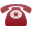        jurgita.razmyte@stt.lt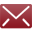 Daugiau informacijos suteiks:STT Viešųjų ryšių skyriaus vyriausioji specialistė Ramunė Paukštienė  (8 706) 63 367   ramune.paukstiene@stt.lt  STT dalyvauja jaunimą įkvepiančioje iniciatyvoje „Būsiu__“ (ankstesnis pavadinimas – „Kam to reikia?!“) veikloje. (http://www.busiu.eu/imoniu-sektoriai/teise-ir-valstybes-valdymas/specialiuju-tyrimu-tarnyba).Šis projektas vienija profesionalus praktikus, norinčius dalintis savo patirtimi, ir mokyklas, kurios siekia mokiniams suteikti reikiamų žinių.Tai – gyvosios teorijos pamokos mokiniams, kurių metu praktikai įtraukiami į profesinę savanorystę mokyklose, o moksleiviai skatinami kurti, mokytis ir tikėti savimi.STT pareigūnai, vykdantys antikorupcinį jaunimo švietimą, gali apsilankyti mokykloje, taip pat pasikviesti mokinius į STT ekskursiją. STT kviečia socialiniuose tinkluose diskutuoti ir dalintis nuotraukomis naudojant žymelę #grotelėsužkyšį. STT skatina netoleruoti korupcijos ir parodyti jos daromą žalą.STT  iniciatyva sukurta ir išleista komiksų knygelė ir filmukai apie korupciją ir jos pasekmes. (https://www.youtube.com/channel/UCjFCWRLIsxcmu1fu03Np7qw)http://www.busiu.eu/imoniu-sektoriai/teise-ir-valstybes-valdymas/specialiuju-tyrimu-tarnyba Mokomoji medžiaga:https://stt.lt/lt/menu/korupcijos-prevencija/mokomoji-medziaga/ Tyrimai ir analizės:(https://stt.lt/lt/menu/tyrimai-ir-analizes/https://stt.lt/lt/menu/tyrimai-ir-analizes/)Daugiau  galite paskaityti:Lietuvos Respublikos korupcijos prevencijos įstatymas.Nacionalinė kovos su korupcija programa.Transparency international Lietuvos skyrius.www.kysiai.ltSTT Infocentras.Antikorupcinis švietimas(http://transparency.lt/antikorupcinis-svietimas/).Antikorupcinis visuomenės švietimas ir informavimas.(http://urd.am.lt/VI//files/0.716699001512562352.pdf)Antikorupcinis mokinių švietimas – raktas į nekorumpuotą visuomenęParengė gimnazijos korupcijos prevencijos grupė TRAKŲ RAJONO HENRIKO SENKEVIČIAUS GIMNAZIJAANTIKORUPCINIS VAIKŲ IR JAUNIMO ŠVIETIMASDorų žmonių visuomenė – mūsų siekiamybė2018